ОЛЕКСАНДРІЙСЬКА РАЙОННА РАДАКІРОВОГРАДСЬКОЇ ОБЛАСТІДРУГА СЕСІЯ ВОСЬМОГО СКЛИКАННЯР І Ш Е Н Н Явід 18 грудня 2020 року								№ 30м.ОлександріяПро виключення Онуфріївської районної ради зі складу засновників підприємств, установ, організацій та передачу майна Керуючись Цивільним, Господарським кодексами України, статтями 43, 60, пунктом 10 Розділу V «Прикінцеві та перехідні положення» Закону України «Про місцеве самоврядування в Україні», Законом України «Про передачу об’єктів права державної та комунальної власності», РАЙОННА РАДА ВИРІШИЛА:1.Виключити Онуфріївську районну раду Кіровоградської області зі складу засновників підприємств, установ, організацій спільної власності територіальних громад сіл і селищ Онуфріївського району згідно з Переліком (додається). 2.Безоплатно передати у комунальну власність Онуфріївської селищної ради та на баланс Онуфріївської селищної ради майно (майнові комплекси) та інше рухоме і нерухоме майно, яке перебуває на балансі зазначених підприємств, установ, організацій  згідно з Переліком.3.Балансоутримувачам зазначеного майна та Онуфріївській селищній раді здійснити приймання-передачу майна згідно з чинним законодавством.4.Контроль за виконанням  даного рішення покласти на постійну комісію районної ради з питань бюджету, фінансів, власності, приватизації, інвестиційної та регуляторної діяльності.Голова районної ради 		С.РАКУТАДодаток до рішення Олександрійськоїрайонної ради18.12.2020  №30ПЕРЕЛІКпідприємств, установ і організацій спільної власності територіальних громад сіл і селищ Онуфріївського району та майна спільної власності ______________________№ з/пНазва підприємства, установи і організації спільної власності територіальних громад сіл і селищ району та майна спільної власності Юридична адресаПримітка У галузі освітиУ галузі освітиУ галузі освітиУ галузі освіти1Онуфріївська ЗШ І-ІІІ ступенівселище Онуфріївка,вул. Центральна, 242Павлиська ЗШ І-ІІІ ступенів №1 імені В.О.Сухомлинськогоселище Павлиш,вул.Сухомлинського, 43Млинківська ЗШ І-ІІІ ступенівсело Млинок,вул Леніна, 254Навчально-виховний комплекс «Деріївська ЗШ І-ІІІ ступенів – дошкільний навчальний заклад» село Деріївка,вул. Риндака, 15Навчально-виховний комплекс «Куцеволівська ЗШ І-ІІІ ступенів – дошкільний навчальний заклад»село Куцеволівкавул.Шевченка6Успенська ЗШ І-ІІІ ступенівсело Успенка, вул Шкільна 17Камбурліївська ЗШ І-ІІІ ступенівсело Камбурліївка, вул. Перемоги,38Зибківська ЗШ І-ІІІ ступенівсело  Зибкове,вул. Шкільна, 709Навчально-виховний комплекс «Попівська ЗШ І-ІІ ступенів – дошкільний навчальний заклад»село Попівка,вул. Леніна, 75а10Василівська ЗШ І-ІІІ ступенівсело Василівка,вул. Леніна, 111Омельницька ЗШ І-ІІІ ступенівсело Омельник,вул. Воровченка, 2712Вишнівцівська ЗШ І-ІІ ступенівсело Вишнівцівул.Шкільна, 113Павлиська ЗШ І-ІІ ступенів №2селище Павлиш,вул. Перемоги,15614Онуфріївський районний центр дитячої та юнацької творчості (колишній міжшкільний навчально-виробничий комбінат та Будинок позашкільної роботи з учнівською молоддю)селище Онуфріївка,вул. Скляра,3.вул. Скляра,515Приміщення відділу освіти районної державної адміністраціїселище Онуфріївка,вул. Центральна, 20У галузі культуриУ галузі культуриУ галузі культуриУ галузі культури16Районний будинок культури та підсобні приміщенняселище Онуфріївка,вул. Центральна, 117Центральна районна бібліотекаселище Онуфріївка,вул. графа Толстого,6818Онуфріївська школа мистецтвселище Онуфріївка,вул. графа Толстого,6819Павлиська школа мистецтвселище Павлиш,вул.Сухомлинського, 720Приміщення музею історії районуселище Онуфріївка,вул. Назаренка,3У галузі охорони здоров'яУ галузі охорони здоров'яУ галузі охорони здоров'яУ галузі охорони здоров'я21Комунальне некомерційне підприємство «Центр первинної медико-санітарної допомоги Онуфріївської районної ради Кіровоградської області»селище Онуфріївка,вул. Графа Толстого,9022Комунальне некомерційне підприємство «Онуфріївська центральна районна лікарня»  Онуфріївської районної ради Кіровоградської областіселище Онуфріївка,вул. графа Толстого,90Інші об’єктиІнші об’єктиІнші об’єктиІнші об’єкти23КП "Онуфріївка - теплокомуненерго"селище Онуфріївка,вул. 50 років Жовтня,11Онуфріївська районна радаОнуфріївська районна радаОнуфріївська районна радаОнуфріївська районна рада24Адмінбудинок районної ради та підсобні приміщенняселище Онуфріївка,вул. Центральна,1125Трудовий архів районної радиселище Онуфріївка,вул. Центральна,1126Автомобіль Волга Газ 31105 номерний знак ВА 1200 АІселище Онуфріївка,вул. Центральна,1127Господарське приміщення колишнього КП «Онуфріївська районна друкарня»селище Онуфріївка,вул. Центральна,19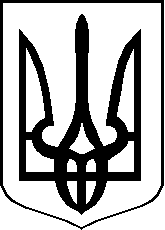 